LAPORAN AKHIRKULIAH KERJA NYATA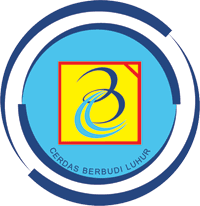 Judul KegiatanLokasi(Desa, Kecamatan, Kabupaten, Propinsi)Oleh:Nama Dosen Pembimbing Lapangan Pengusul (NIP/NIDN)DIREKTORAT RISET DAN PENGABDIAN MASYARAKAT UNIVERSITAS BUDI LUHUR
BULAN dan TAHUNDAFTAR ISIDAFTAR GAMBARDAFTAR TABELDAFTAR LAMPIRANHALAMAN PENGESAHAN	iDAFTAR ISI	iiDAFTAR GAMBAR	iiiDAFTAR TABEL	ivDAFTAR LAMPIRAN	vKATA PENGANTAR	viiRINGKASAN	viiiBAB I PENDAHULUAN	11.	Latar Belakang	12.	Rumusan Masalah	13.	Tujuan	14.	Manfaat	1BAB II GAMBARAN UMUM MASYARAKAT SASARAN	21.	Profil Masyarakat Sasaran	22.	Profil Tempat Kegiatan	2BAB III METODE PELAKSANAAN	33.	Jenis Kegiatan dan Program Kegiatan	34.	Jadwal Kegiatan	35.	Metode Pelaksanaan	3BAB IV REALISASI KEGIATAN	41.	Realisasi Kegiatan Utama	4a.	Jenis Kegiatan	4b.	Faktor Pendukung dan Penghambat	4c.	Hasil yang Dicapai dan Tindak Lanjut	4d.	Partisipasi Masyarakat dan Peran serta Pemda/Dinas/ Instansi	4e.	Kegiatan Yang Belum Terlaksana	42.	Realisasi Kegiatan Penunjang	4a.	Jenis Kegiatan	4b.	Faktor Pendukung dan Penghambat	4c.	Hasil yang Dicapai dan Tindak Lanjut	4d.	Partisipasi Masyarakat dan Peran serta Pemda/Dinas/ Instansi	4e.	Kegiatan Yang Belum Terlaksana	43.	Realisasi Anggaran Biaya Kegiatan	4BAB V PENUTUP	61.	Kesimpulan	62.	Saran	6DAFTAR PUSTAKA	7Lampiran 1. Peta Lokasi Pelaksanaan Kegiatan KKN Berbasis Lokasi	8Lampiran 2. Biodata Singkat DPL	9Lampiran 3. Daftar Biodata Mahasiswa KKN	10Lampiran 4. Matrik kegiatan KKN	11Lampiran 5: Laporan Keuangan	12Lampiran 6: Laporan Kunjungan DPL	13Lampiran 7: Publikasi Berita Kegiatan di Media Massa	14Lampiran 8: Foto Kegiatan	15KATA PENGANTARKata pengantar adalah bagian yang berisi ucapan rasa syukur, tujuan, dan manfaat karya yang ditulis. Penulis juga mengungkapkan rasa terimakasih penulis kepada pihak-pihak yang telah membantu. Kata pengantar juga berisi harapan penulis untuk memperoleh kritik dan saran atas karya yang telah dibuat demi perbaikan karya-karya selanjutnya.Fungsi kata pengantar adalah mengantarkan pembaca kepada uraian isi dari suatu karya tulis atau karya ilmiah. Kata pengantar tidak hanya berfungsi sebagai media untuk menyampaikan rasa terimakasih dan rasa syukur. Tidak juga hanya memaparkan kelebihan dan kekurangan dari karya yang dibuat.Kata pengantar merupakan kalimat pembuka atau kata pembuka untuk menyambut pembaca.Kata pengantar juga dapat dijadikan sebagai media persuasif untuk mempengaruhi pembaca agar memiliki rasa penasaran terhadap karya yang akan dibaca. Selain itu, kata pengantar juga memiliki manfaat lain bagi pembaca, seperti memberikan gambaran tentang isi karya yang akan dibaca. Adanya kata pengantar diharapkan membuat pembaca lebih mudah untuk memahami isinya karena sudah dikenalkan terlebih dahulu melalui kata pengantar.Adanya kata pengantar sangat penting untuk menunjang kredibilitas dan profesionalitas karya yang telah dibuat. Keberadaan kata pengantar pada bagian awal suatu karya akan memberikan makna penghargaan tersendiri bagi pembaca.Jakarta, September 2020Tim PenulisRINGKASANRingkasan merupakan sebuah intisari ringkas mengenai isi proposal atau laporan KKN. Penyajiannya diletakkan pada bagian pertama sebuah karya tulis. Penulisan ringkasan akan sulit dilakukan jika dikerjakan di awal kegiatan penulisan proposal atau laporan KKN. Lebih baik penulis menulisnya jika sudah memahami secara keseluruhan isi proposal atau laporan KKN. Dalam pembuatan ringkasan yang benar dan sesuai dengan kaidah terdapat kaidah umum yang harus dipenuhi oleh penulis. Ringkasan harus memuat 1. Latar Belakang (Kaidah yang harus dipenuhi saat membuat ringkasan adalah dengan memasukkan latar belakang dari permasalahan serta latar belakang yang dihadapi oleh peneliti. Adanya latar belakang membantu mencari solusi untuk menyelesaikan permasalahan). 2. Metode (Menjabarkan secara ringkas dan padat jenis metode penyelesaian apa yang akan dilakukan dalam kegiatan KKN. Hal ini bertujuan untuk mengetahui bagaimana cara dan langkah yang sesuai dengan permasalahan yang dihadapi). 3. Hasil Kegiatan (Menjabarkan hasil kegiatan KKN yang dilakukan menjadi kaidah yang harus dijabarkan terkait dengan kegiatan yang telah dilakukan. Jelaskan secara umum saja). 4. Kesimpulan (Kesimpulan menjadi penutup dalam kaidah cara membuat ringkasan yang baik. Dengan melampirkan kesimpulan dapat diketahui bahwa kegiatan yang telah dilakukan apakah dapat menyelesaikan permasalahan yang dihadapi)Kata kunci: kata kunci #1, kata kunci #2, kata kunci #3, kata kunci #4, kata kunci #5.BAB I
PENDAHULUANLatar BelakangMerupakan dasar diadakannya suatu kegiatan. Latar belakang berisi tentang pokok permasalahan dari kegiatan dengan singkat dan jelas dan harus berdasarkan isi dan tujuan dari proposal tersebut. Dalam latar belakang dapat dicantumkan dasar pemikiran.Rumusan MasalahRumuskan dengan jelas permasalahan yang ingin diatasi atau dipecahkan. Uraikan pendekatan dan konsep untuk menjawab masalah yang akan diatasi. Dalam rumusan masalah dapat dikemukakan definisi, asumsi, dan lingkup yang menjadi batasan kegiatan.TujuanBerikan uraian singkat mengenai tujuan yang akan dicapai secara spesifik oleh pengusul proposal setelah kegiatan selesai. Rumusan tujuan harus jelas, spesifik dan terukur secara kualitatif dan kuantitatif.ManfaatJelaskan manfaat yang ingin dicapai dari kegiatan KKN di desa lokasi secara konseptual, kemandirian, kerjasama dan pemecahan masalah bagi kelompok sasaran, mahasiswa peserta KKN, masyarakat di sekitar desa lokasi serta bagi Pemerintah.BAB II
GAMBARAN UMUM MASYARAKAT SASARANProfil Masyarakat SasaranJelaskan secara kuantitatif potret, profil, dan kondisi khalayak sasaran. Jelaskan pula kondisi fisik, sosial, dan ekonomi masyarakat yang ada saat ini.Profil Tempat KegiatanJelaskan tentang kondisi dan profil tempat kegiatan dilaksanakannya KKN berdasarkan data dan informasi yang telah diperoleh saat survey lapangan.BAB III
METODE PELAKSANAANJenis Kegiatan dan Program KegiatanUraikan program kerja dan program kegiatan yang akan dilaksanakan. Uraian jenis kegiatan dan program kegiatan dapat dijabarkan menjadi program utama dan program penunjang.Jadwal KegiatanJadwal program kegiatan yang akan dilaksanakan selama kuliah kerja nyata dibuat dalam bentuk barchart sesuai dengan hasil yang diharapkan.Metode PelaksanaanUraikan metode yang akan digunakan untuk melaksanakan program kegiatan kuliah kerja nyata desa lokasi secara rinci yang terdiri dari kerangka berfikir, metode pelaksanaan, strategi dan indikator keberhasilan.BAB IV
REALISASI KEGIATANUraikan realisasi program kerja dan program kegiatan yang telah dirancang pada proposal KKN.. Uraian jenis kegiatan dan program kegiatan dapat dijabarkan menjadi program utama dan program penunjang dengan detil seperti dibawah ini. Uraian detail tentang pelaksanaan kegiatan KKN dapat dijabarkan dalam bentuk tabel disertai dengan penjelasan waktu pelaksanaan kegiatan.Realisasi Kegiatan UtamaJenis KegiatanFaktor Pendukung dan PenghambatHasil yang Dicapai dan Tindak LanjutPartisipasi Masyarakat dan Peran serta Pemda/Dinas/ InstansiKegiatan Yang Belum TerlaksanaRealisasi Kegiatan PenunjangJenis KegiatanFaktor Pendukung dan PenghambatHasil yang Dicapai dan Tindak LanjutPartisipasi Masyarakat dan Peran serta Pemda/Dinas/ InstansiKegiatan Yang Belum TerlaksanaRealisasi Anggaran Biaya KegiatanRealisasi anggaran biaya kegiatan merupakan biaya yang diperlukan untuk melaksanakan kegiatan. Pada bagian ini sajikan realisasi biaya yang digunakan dalam melaksanakan kegiatan KKN. Rincikan berdasarkan jenis dari kegiatan atau acara yang dibuat dalam bentuk tabel.Realisasi Anggaran Biaya:Ketentuan Komponen Anggaran Biaya:BAB V
PENUTUPPenutup berisi kesimpulan, rangkuman, dan harapan terhadap apa yang disampaikan didalam proposal.KesimpulanBerisi tentang kesimpulan dari hasil pelaksanaan kegiatan KKN yang sesuai dengan perumusan masalah yang telah diuraikan.SaranBerisi tentang saran-saran untuk pengembangan kegiatan berikutnya agar lebih baik.DAFTAR PUSTAKA Semua teori dan sumber sumber yang digunakan dalam penulisan proposal dan laporan KKN harus disertakan pada daftar pustaka. Penulisan daftar pustaka mengikuti standar Harvard-APA Style. Untuk lebih jelasnya dapat dilihat pada Panduan Penulisan Proposal dan Laporan KKN pada bagian penulisan daftar pustaka.Lampiran 1. Peta Lokasi Pelaksanaan Kegiatan KKN Berbasis LokasiKelurahan Petukangan Utara, Pesanggrahan, Jakarta Selatan, DKI Jakarta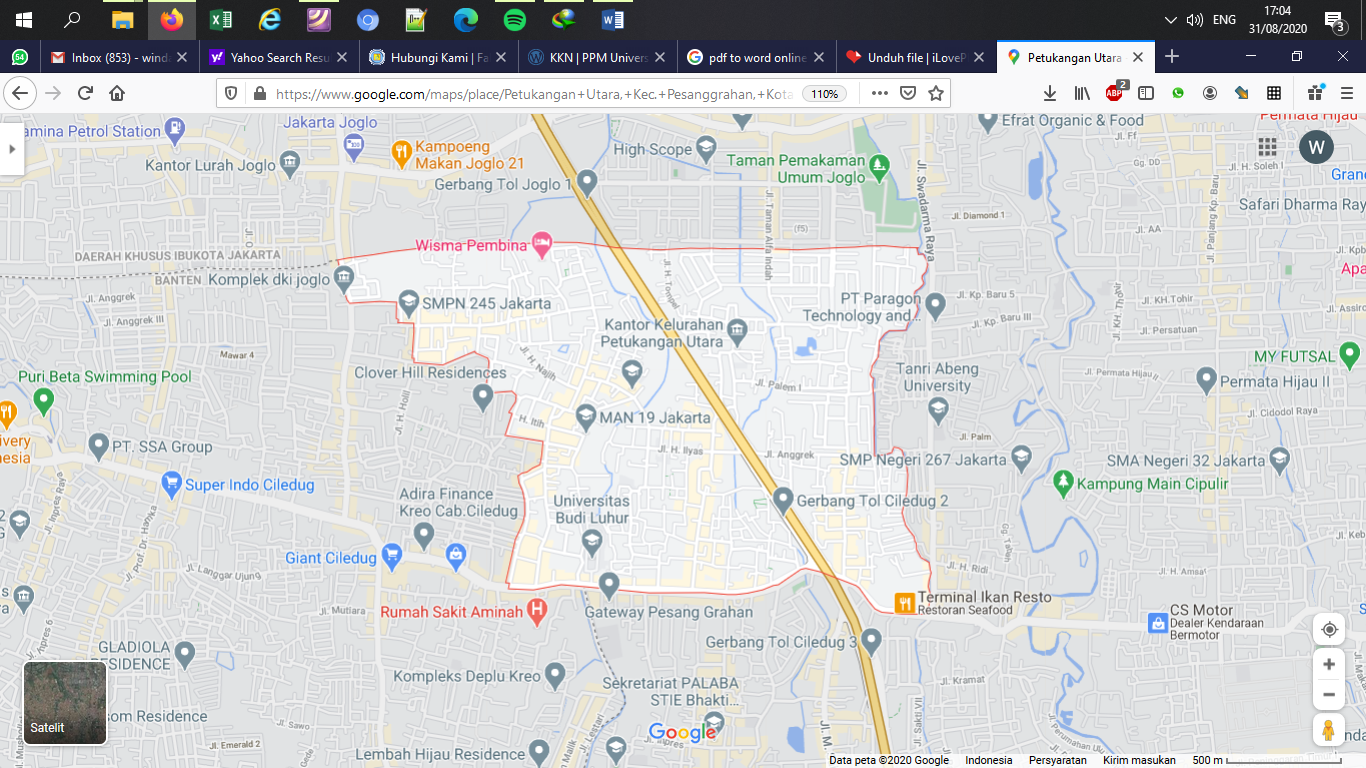 Lampiran 2. Biodata Singkat DPLLampiran 3. Daftar Biodata Mahasiswa KKNLampiran 4. Matrik kegiatan KKNTampilkan matriks kegiatan KKN yang sudah dilaksanakan di lokasi kegiatan(format ada di http://ppm.budiluhur.ac.id/abdimas-kkn/kkn)Lampiran 5: Laporan KeuanganTampilkan laporan pertanggung jawaban realisasi anggaran biaya yang digunakan selama pelaksanaan KKN yang disertai dengan kuitansi dan nota.Lampiran 6: Laporan Kunjungan DPLFormat ada di http://ppm.budiluhur.ac.id/abdimas-kkn/kknLampiran 7: Publikasi Berita Kegiatan di Media MassaBerita kegiatan pelaksanaan KKN mulai semester gasal 2020/2021 wajib dipublikasikan di media massa (minimal dipublikasikan di webfakultas). Dalam lampiran ini sertakan tautan berita dan tangkapan layar dari berita kegiatan KKN yang telah dipublikasikan.Lampiran 8: Foto KegiatanFoto-foto yang mewakili kegiatan utama dijelaskan dalam keterangan dibawah gambar disertai dengan informasi nama kegiatan dan tanggal pelaksanaanHALAMAN PENGESAHANHALAMAN PENGESAHANHALAMAN PENGESAHANJudul Kegiatan KKN: ..............................................................................: ..............................................................................Tema Yang Dipilih: ..............................................................................: ..............................................................................LokasiDesa/Kelurahan: ..............................................................................: ..............................................................................Kecamatan: ..............................................................................: ..............................................................................Kabupaten & Propinsi: ..............................................................................: ..............................................................................Dosen PelaksanaNama: ..............................................................................: ..............................................................................NIP/NIDN: ..............................................................................: ..............................................................................Jabatan/Pangkat/Golongan: Lektor/Penata/IIIC.................................................: Lektor/Penata/IIIC.................................................Program Studi: ..............................................................................: ..............................................................................Alamat: ..............................................................................: ..............................................................................Telepon/HP: ..............................................................................: ..............................................................................Email: ..............................................................................: ..............................................................................Lembaga Pelaksana: DRPM UBL: DRPM UBLJumlah Mahasiswa: ........... orang: ........... orangMahasiswa 1: NIM / Nama: NIM / NamaMahasiswa 2: NIM / Nama: NIM / NamaMahasiswa 3: NIM / Nama: NIM / NamaMahasiswa 4: NIM / Nama: NIM / NamaMahasiswa 5: NIM / Nama: NIM / NamaMahasiswa 6: NIM / Nama: NIM / NamaMahasiswa 7: NIM / Nama: NIM / NamaMahasiswa 8: NIM / Nama: NIM / NamaMahasiswa 9: NIM / Nama: NIM / NamaMahasiswa 10: NIM / Nama: NIM / NamaBiaya yang diusulkanBiaya Kegiatan: Rp ........................................................: Rp ........................................................Biaya Hidup: Rp ........................................................: Rp ........................................................Dana dari mitra: Rp ........................................................: Rp ........................................................Periode Pelaksanaan: minimum 1 bulan (30 hari) sebutkan dari tanggal berapa sampai dengan tanggal berapa.: minimum 1 bulan (30 hari) sebutkan dari tanggal berapa sampai dengan tanggal berapa.Kota, tanggal-bulan-tahunMengetahuiDirektur Riset dan Pengabdian MasyarakatCap dan Tanda tangan asli(Nama Lengkap dan Gelar)NIP/NIDNMengetahuiDirektur Riset dan Pengabdian MasyarakatCap dan Tanda tangan asli(Nama Lengkap dan Gelar)NIP/NIDNDosen PengusulTanda tangan asli(Nama Lengkap dan Gelar)NIP/NIDNNo.Komponen biayaProsentase biaya1.Biaya program kegiatan mahasiswaMax. 80%2Biaya perjalanan(monitoring, evaluasi)Max. 10% (Dalam Kota)Max. 20% (Luar Kota)Identitas DiriIdentitas DiriNIP / NIDNNama LengkapJenis KelaminJabatan FungsionalRiwayat PendidikanS1S2S3Nama Perguruan TinggiBidang IlmuTahun Masuk - Lulus1. Identitas Mahasiswa 11. Identitas Mahasiswa 1NIMNama LengkapJenis KelaminFakultas / Program Studi2. Identitas Mahasiswa 22. Identitas Mahasiswa 2NIMNama LengkapJenis KelaminFakultas / Program Studi3. Identitas Mahasiswa 33. Identitas Mahasiswa 3NIMNama LengkapJenis KelaminFakultas / Program Studi... dst... dst